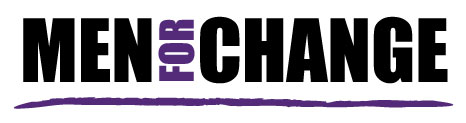 Safe Alliance proudly announces that the 17th annual Men For Change Breakfast and Silent Auction will take place Wednesday May 14, 2014, at Bank of America Stadium.  Doors open at 7 AM.We are honored to report that two prominent city leaders will be our keynote speakers this year:  Charlotte Mecklenburg Police Department Chief Rodney Monroe and Deputy City Manager Ron Kimble. Tragically, Chief Monroe lost a sister to domestic violence and Ron Kimble’s daughter was murdered by an emotional abuser who turned violent.  Domestic violence touches each and every segment of our society.  These leaders will share their stories and offer opportunities for men to join the movement and take a more active role in working to end domestic violence.  We cannot expect women to fight this battle alone.Men For Change is a group of individuals who come together as one to serve the victims of domestic violence in our community.  This  group of business, faith and community leaders has worked to diligently raise public awareness about the realities of domestic abuse and violence against women with a goal of providing hope and healing for people in crisis. The Men For Change Breakfast is also a critical fundraiser for Safe Alliance, benefiting our programs and services for survivors of domestic violence, sexual assault and child abuse.Men For Change is an invitation-only event.  Table captains recruit friends, business associates and Safe Alliance supporters  to the breakfast and silent auction in hope that attendees will make generous financial donations that will directly benefit women and children facing the most frightening and desperate time in their life.  In this the 17th consecutive Men For Change breakfast, the organizing committee is hoping to surpass the $1 million mark in contributions to Safe Alliance.We are anticipating a moving and powerful morning together.  If you would like to know more about Men For Change and the work of Safe Alliance in our community, please contact Safe Alliance Chief Advancement Officer Karen Parker at Karen.parker@safealliance.org  or (704) 367 2760.Media Contact:  	Bill Coy (Bill.Coy@safealliance.org)			704 367 2707Safe Alliance supports victims of domestic and sexual violence, and child abuse and helps people build safe, healthy relationships.   We do this through a continuum of shelter, counseling, legal and advocacy services serving over 20,000 people a year in Mecklenburg, Cabarrus, Union and south Iredell counties while reaching 20,000 more through advocacy and education.     